Printf – Print in columns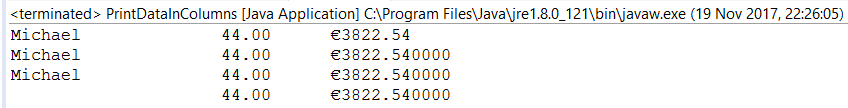 public class PrintDataInColumns {	public static void main(String[] args) {		// TODO Auto-generated method stub		String name="Michael";		double age=44;		double bankBalance=3822.54;		// System.out.printf ("%-30s %1.7f %s%n", word, etc, etc2);		System.out.printf ("%-20s %-10.2f €%.2f%n", name, age, bankBalance);		System.out.printf ("%-20s %-10.2f €%f%n", name, age, bankBalance);		System.out.printf ("%-20s %-10.2f €%f%n", name, age, bankBalance);		System.out.printf ("%-20s %-10.2f €%f%n", "" , age, bankBalance);	}}